In Attendance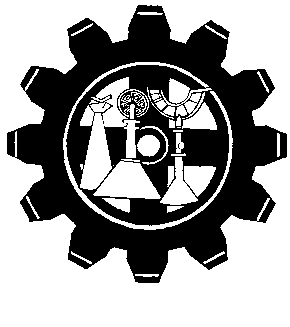 Henry Walling Helen Hayward, Bill Baston, , James Garrihy, Doris Coombs, , Trish Hamilton, Bill Pearce, Terry Little, David Galloway, Lisa BiglinApologiesJulie Anderson, Kaye Towels, Janette Seagrim, Vai SeagrimApproval of Minutes and matters arrivingTrevor has not as yet been given a date to fix the lights. Rossi has now completed.  Online banking now up and running this should make it easier in the future.Terry and Bill P have yet to draft a letter to Bradken’s regarding sponsorship. Bill requested a copy of late year’s letter and invoiceMinutes excepted by Bill P seconded JamesCorrespondence inwards and outwardsOutgoing letters Shire – rolloverShire – acquittal Iron FestivalShire – acquittal Skate ParkAGM FlyersCorrespondence accepted by Dave seconded Doris  Treasurers ReportBankwest $ 8607.68Excepted by Bill P seconded TerryGeneral BusinessTerry stated that as a Progress Association we need to change direction, we need to be more pro-active, we need to get more people involved. The Shire has earmarked 1.6 million for a new sports pavilion for WundowieTerry further stated that he felt change is needed in regards to our committee as he felt that the Iron Festival is too big for the secretary to control and manage therefore Terry proposed that we create the position of Iron Festival co-ordinator who would be in charge of the Iron Festival. (passed) Terry stated that with the growing demands on the Progress secretary this will be away of relieving the stress.Bill P stated that we need to develop a museum to house and display our town’s history, as he commented that our older community members are dying and our history as well as their memories are dying with them, so this is a priority before we lose it. This matter is to be brought up in the near future for further discussion. Meeting closed at 6.4811th Sep Iron Festival Committee9th Oct Progress 14th Nov Iron Festival11th XMAS PARTY 